Сведения о границах населенных пунктов МО Подольский сельсовет.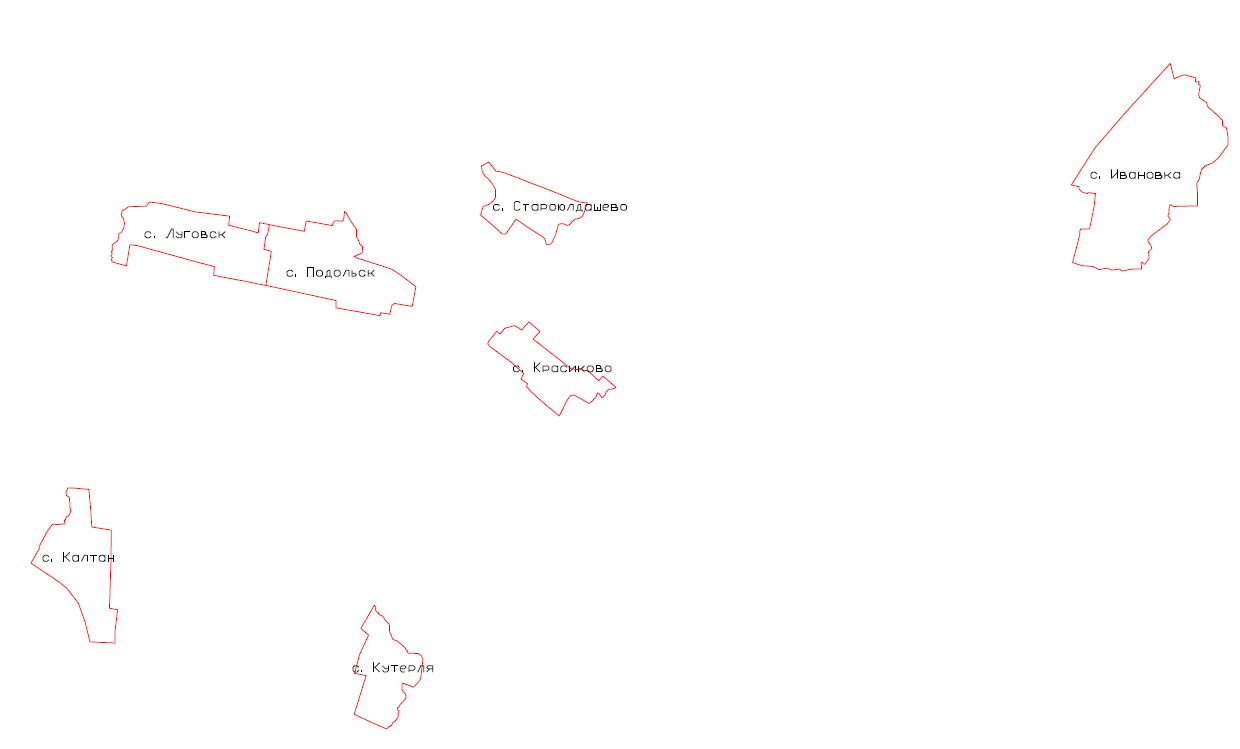 Существующие границы населенных пунктов МО Подольский сельсовет.Границы населенного пункта с. ЛуговскГраницы населенного пункта с. ПодольскГраницы населенного пункта с. КалтанГраницы населенного пункта с. СтароюлдашевоГраницы населенного пункта с. КрасиковоГраницы населенного пункта с. КутерляГраницы населенного пункта с. ИвановкаПланируемые границы населенных пунктов МО Подольский сельсовет.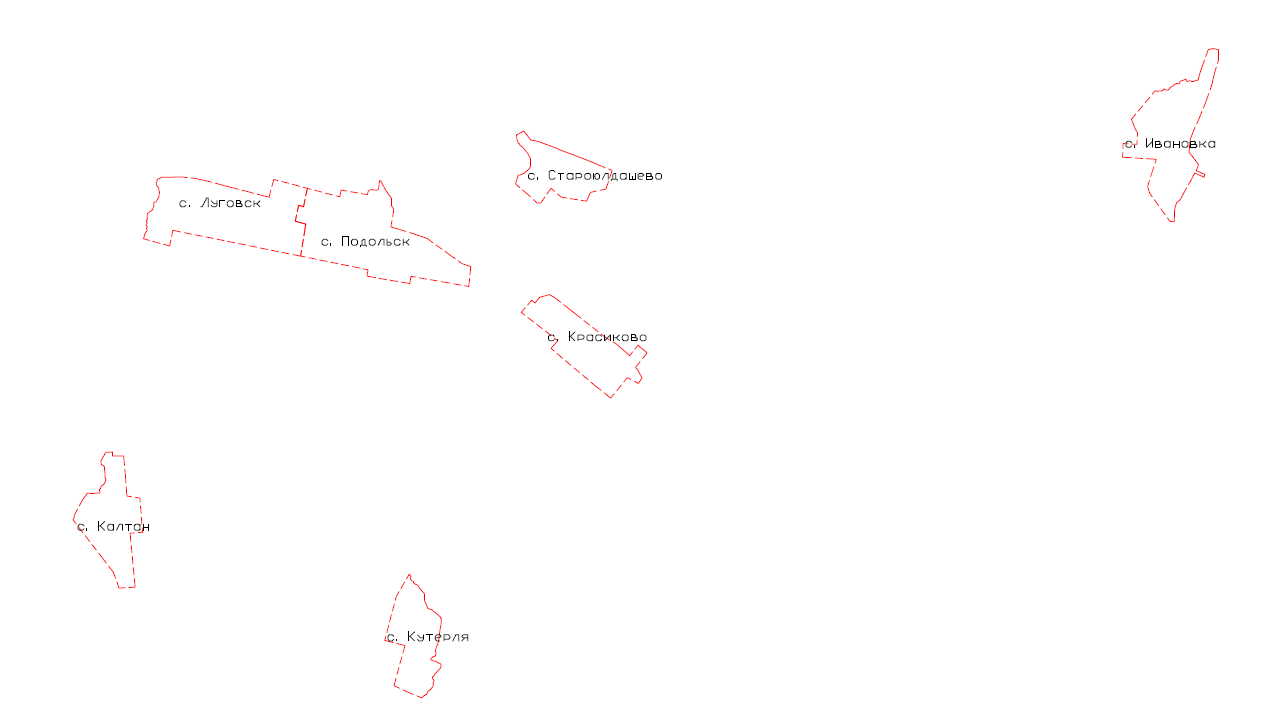 Границы населенного пункта с. ЛуговскГраницы населенного пункта с. ПодольскГраницы населенного пункта с. КалтанГраницы населенного пункта с. СтароюлдашевоГраницы населенного пункта с. КрасиковоГраницы населенного пункта с. КутерляГраницы населенного пункта с. ИвановкаNXY12201824.81548404.9622201655.44548441.1732201634.95548267.2542201515.35548300.4652201144.1548394.7462201132.56548399.5572201150.28548549.182200551.77548623.9292200287.05548692.31102199993.9548763.38112199787.46548788.94122199747.93548718.97132199683.15548716.44142199671.18548716.33152199442.3548707.92162199436.34548707.43172199369.88548658.94182199347.49548657.16192199329.95548636.73202199325.28548603.36212199316.15548582.82222199315.83548556.68232199324.41548547.67242199333.02548528.41252199345.67548520.87262199350.17548509.81272199356.78548506.02282199358.63548478.05292199367.22548458.79302199373.3548415.23312199365.57548410.17322199362.34548372.04332199363.66548356.1342199331.07548302.47352199315548266.89362199297.11548265.04372199278.06548259.01382199272.03548246.4392199277.45548227.77402199274.58548190.36412199260.54548149.64422199246.16548126.56432199202.05548096.86442199167.25548065.47452199164.36548047.53462199163.39548010.05472199167.5547981.94482199161.66547969.19492199165.09547959.31502199146.52547954.33512199152.32547934.44522199164.68547921.8532199152.53547892.75542199145.54547884.77552199142.81547871.39562199165.92547847.63572199158.67547827.33582199151.32547820.57592199151.7547812.31602199161.13547802.68612199156.62547778.18622199403.45547709.65632199464.51548067.67642199591.77548051.32652200337.14547843.8662200430.61547817.85672200893.81547695.03682200879.04547547.9692201037.42547518.8702201320.4547466.8712201339.45547463.7722201762.17547377.65732201831.39547792.09742201835.97547831.32752201853.96547956.7762201821.38547964.6772201802.08547969.43782201793.34547971.65792201766.03547978.58802201737.83547984.71812201730.53547984.32822201757.98548193.81832201792.2548250.36842201824.78548404.85NXY12201824.81548404.9622201824.78548404.8532201792.2548250.3642201757.98548193.8152201730.53547984.3262201737.83547984.7172201766.03547978.5882201793.34547971.6592201802.08547969.43102201821.38547964.6112201853.96547956.7122201835.97547831.32132201831.39547792.09142201762.14547377.5152201781.26547373.76162201805.56547368.9172201896.08547349.39182202038.88547318.6192202946.6547122.87202202947.76546997.52212202969.48546993.76222203692.4546868.83232203704.03546916.8242203860.9546887.99252203888.33547035.6262203937.1547074.39272204236.99547023.37282204300.46547357.86292204045.68547552.66302203897.75547647.53312203743.28547703.49322203398.36547810.35332203296.74547843.14342203250.44547872.32352203277.96547880.94362203389.28547926.11372203398.25548030.18382203345.25548086.5392203316.69548177.97402203298.2548198.66412203292.58548328.34422203190.13548474.3432203122.89548605.08442203095.83548628.59452203074.53548481.11462203045.28548463.12472202971.31548475.29482202926.17548468.75492202900.33548443.32502202885.46548388.8512202443.41548467.82522202412.54548292.92532201922.91548383.99NXY12199253.2541891.522199117.71541918.9832199143.18542715.1742199143.87542732.2752199149.45543239.1862198818.23543290.8472198816.46543340.7582198795.63543625.8292198769.69543927.81102198534.12543949.61112198425.73543951.96122198418.73543952.2132198412.42543948.91142198410.99543948.12152198409.66543947.16162198408.47543946.05172198407.43543944.79182198405.18543941.9192198404.31543940.52202198403.61543939.04212198403.11543937.49222198401.63543931.84232198401.32543930.24242198401.21543928.61252198400.49543915.34262198400.37543914.81272198395.55543911.02282198394.37543909.91292198390.47543906.22302198389.43543904.96312198387.01543901.41322198386.13543900.03332198383.84543895.29342198383.15543893.81352198382.64543892.26362198382.34543890.66372198381.24543884.65382198381.13543883.02392198381.24543881.39402198381.95543871.78412198382.26543870.18422198385.98543850.9432198386.43543843.88442198386.54543835.47452198386.65543833.84462198386.95543831.82472198387.26543830.22482198387.76543828.67492198388.45543827.19502198389.53543825.47512198390.41543824.09522198391.45543822.83532198392.63543821.72542198395.11543819.9552198396.44543818.94562198397.86543818.15572198399.38543817.55582198405.01543815.56592198419.01543809.32602198423.07543806.72612198431.36543798.3622198436.75543790.79632198439.24543786.39642198441.76543777.51652198443.03543768.2662198443.24543761.94672198442.91543748.39682198442.82543734.8692198443.36543721.65702198443.47543720.02712198445.73543707.58722198447.62543694.5732198448.17543685.97742198447.47543666.65752198447.41543648.36762198448.19543633.97772198448.3543632.34782198450.08543618.26792198450.39543616.66802198451.98543609.27812198452.48543607.71822198461543583.61832198463.14543577.21842198464.45543572.99852198465.01543569.67862198465.71543561.51872198459.3543552.96882198458.25543551.53892198457.37543550.15902198456.68543548.67912198456.18543547.12922198455.72543545.69932198455.42543544.09942198455.31543542.46952198455.38543539.63962198455.32543537.8972198454.62543534.68982198453.46543531.41992198438.61543503.681002198427.13543485.841012198424.44543483.241022198420.18543480.161032198416.7543478.221042198414.12543477.091052198402.62543473.41062198401.1543472.81072198399.67543472.011082198396.96543470.481092198395.64543469.521102198394.45543468.411112198392.07543465.71122198391.03543464.441132198390.16543463.061142198385.28543453.521152198384.58543452.041162198379.05543438.461172198378.54543436.911182198376.72543430.641192198376.42543429.041202198374.83543419.391212198373.21543418.391222198369.95543417.21232198368.43543416.61242198367543415.811252198365.68543414.851262198363.2543412.811272198362.01543411.71282198360.97543410.441292198359.21543407.871302198358.33543406.491312198357.64543405.011322198356.31543401.641332198355.81543400.091342198355.5543398.491352198355.05543394.511362198354.94543392.881372198355.05543391.251382198355.5543388.151392198355.8543386.551402198356.35433851412198357543383.521422198362.115433751432198363.97543369.951442198364.26543367.981452198363.82543358.591462198362.55543347.21472198361.63543345.081482198246.79543334.251492198210.44543334.981502198156.66543341.521512198074.69543234.311522197930.78542969.561532197927.82542949.541542197928.41542926.141552197854.06542790.491562197788.32542682.331572198259.87542363.471582198395.08542257.351592198589.89542003.171602198703.29541689.261612198786.15541349.071622199212.12541328.721632199211.81541527.52NXY12207199.9154877622207177.08548774.0732207175.83548774.0742207128.23548778.652207126.98548778.7662207046.74548794.6272207045.52548794.9382206923.57548840.7292206922.41548841.18102206840.81548877.45112206714.77548930.31122206564.53548987.6132206450.74549031.58142206360.53549065.58152206232.69549112.72162206231.53549113.18172206104.14549165.32182205992.32549209.78192205911.28549240.57202205809.27549278.2212205728.4549299.2222205674.4549309.01232205657.61549309.45242205656.37549309.61252205655.14549309.92262205653.98549310.38272205652.88549310.99282205651.86549311.73292205650.95549312.59302205650.15549313.55312205649.48549314.61322205648.94549315.75332205648.55549316.94342205648.31549318.19352205532.66549464.05362205407.61549398.5372205413.48549374.88382205413.95549372.42392205415.17549357.44402205418.96549318.75412205424549303.6422205437.75549269.96432205438.53549267.57442205439.77549261.15452205442.52549260.26462205444.85549259.33472205447.06549258.12482205453.19549253.7492205455.22549252.23502205457.05549250.51512205458.66549248.57522205460.01549246.45532205461.95549243.07542205464.68549238.35552205465.74549236.08562205471.34549223.07572205474.39549219.24582205501.33549200.91592205503.36549199.44602205517.84549187.66612205519.68549185.94622205521.28549184632205527.17549176.13642205528.52549174.01652205531.44549168.31662205531.31549167.82672205543.19549157.12682205550.03549149.44692205601.44549085.38702205623.33549041.92712205639.78549015.21722205643.78549001.56732205645.05548976.37742205646.3548922.87752205649.1548903.71762205649.59548887.5772205649.44548884.99782205648.13548871.27792205647.07548869802205645.72548866.88812205628.33548834.65822205607.7548809.61832205606.1548807.67842205604.27548805.95852205580.06548786.21862205560.67548770.4872205552.46548763.71882205550.43548762.24892205533.49548749.96902205531.29548748.75912205478.25548723.71922205475.91548722.78932205473.48548722.16942205470.99548721.84952205438.7548720.18962205392.74548570.56972205583.26548409.14982205760.55548245.74992205820.76548247.41002205993.41548498.121012206180.24548368.671022206304.99548287.751032206446.23548199.271042206476.05548169.111052206493.27548134.651062206508.08548064.981072206561.01548066.961082206609.96548113.271092206627.16548162.881102206664.63548236.191112206702.72548377.641122206704.53548390.341132206711.79548407.561142206722.67548416.631152206768548423.881162206800.64548419.341172206832.37548405.751182206852.73548394.091192206885.15548395.411202206922.19548431.141212206957.09548469.961222206997.38548500.941232207045.43548508.21242207093.49548530.871252207118.87548553.531262207155.14548635.81NXY12206205.74546754.6922206088.1546625.8632206031.82546661.4542205993.52546684.9952205959.41546699.6862205904.58546680.4272205802.35546655.9982205723.03546555.7992205666.47546601.5102205630.1546554.51112205534.31546435.56122205514.01546391.41132205544.94546346.22142205903.32546085.98152206123.77545888.96162206077.22545793.58172206189.34545716.26182206172.24545669.8192206255.11545575.3202206430.29545417.2212206719.92545174.25222206726.55545170.17232206853.52545430.52242206906.64545503.93252206931.64545518.29262206983.42545521.44272207228.4545381.12282207264.47545406.33292207349.17545498.14302207371.63545561.85312207405.44545536.05322207444.32545477.16332207477.2545498.75342207501.65545531.31352207512.65545567.3362207541545603.65372207572.75545621.4382207611.83545624.64392207661.68545639.95402207681.29545656.35412207659.49545675.98422207559.26545761.75432207463.66545842.53442207391.99545763.93452207296.03545855.52462207204.44545936.93472207099.77545950.02482206924.53545966.22492206419.8546361.67502206279.18546472512206397.43546600.18522206393.93546602.65532206212.68546762.29NXY12204417.67541042.6822204399.23541107.3832204365.03541134.6742204337.35541151.3552204169.86541159.662204168.7541160.0672204167.59541160.6782204166.58541161.4192204165.66541162.27102204164.86541163.23112204164.19541164.29122204163.66541165.43132204163.27541166.62142204163.03541167.86152204160.94541183.79162204160.23541190.57172204138.98541208.24182204138.06541209.1192204137.26541210.06202204136.59541211.12212204136.06541212.26222204135.67541213.45232204134.18541218.44242204131.81541224.47252204122.6541241.05262204115.09541251.72272204107.34541259.57282204071.86541292292204054.12541306.89302203976.26541366.05312203971.82541369.08322203965.68541372.05332203954.13541375.28342203946.31541377.79352203945.14541378.25362203923.32541387.45372203917.75541390.22382203916.64541390.83392203912.73541393.56402203911.72541394.3412203910.8541395.16422203908.56541397.85432203907.76541398.81442203907.09541399.87452203902.49541409.19462203901.95541410.33472203885.52541455.32482203881.4541463.6492203873.05541474.54502203872.38541475.6512203868.96541481.69522203868.42541482.83532203864.04541496.26542203863.65541497.45552203855.63541526.16562203853.27541536.75572203853.03541537.99582203852.96541539.24592203852.18541553.22602203852.93541567.17612203853.69541599.17622203853.35541611.76632203850.17541632.78642203846.63541645.98652203845.35541648.86662203840.6541655.46672203837.77541658.67682203825.77541669.28692203824.85541670.14702203818541676.83712203817.2541677.79722203810.73541685.92732203805.41541692.63742203788.7541709.71752203776.3541723.56762203775.5541724.52772203772.48541729.12782203771.81541730.18792203771.27541731.32802203767.35541741.05812203765.38541745.34822203756.56541759.66832203750.83541767.76842203738.5541781.92852203735.53541784.46862203728.72541788.26872203715.88541793882203714.72541793.46892203697.2541801.36902203696.1541801.97912203690.31541805.6922203689.29541806.34932203678.56541815.68942203677.64541816.54952203671.86541822.24962203671.06541823.2972203670.39541824.26982203668.2541828.4992203667.66541829.541002203667.27541830.741012203667.03541831.981022203666.96541833.231032203667.09541837.741042203667.17541838.991052203667.41541840.231062203667.79541841.421072203669.11541844.411082203651.745418541092203638.75541858.911102203637.59541859.371112203636.48541859.981122203630.96541863.081132203629.95541863.821142203629.03541864.681152203628.23541865.641162203626.38541868.41172203625.71541869.461182203625.18541870.61192203620.87541882.091202203620.48541883.281212203615.45541900.341222203614.06541906.871232203613.82541908.111242203613.74541909.361252203613.82541910.611262203614.06541911.851272203614.56541914.381282203614.95541915.571292203615.49541916.711302203620.62541926.021312203621.91541929.731322203620.41541937.121332203618.99541940.361342203608.94541956.551352203600.33541965.251362203594.63541969.841372203368.48541576.71382203500.17541463.461392203347.24541132.81402203263.58540816.851412203458.99540778.431422203256.62540124.231432203585.18539968.681442203802.6539879.261452203805.28539880.171462203813.91539885.351472203821.29539891.791482203841.14539910.931492203842.06539911.81502203843.07539912.541512203846.86539915.041522203847.97539915.651532203849.13539916.111542203850.35539916.421552203857.6539917.911562203858.85539918.071572203862.17539918.371582203870.06539928.611592203870.86539929.571602203871.77539930.431612203873.66539931.941622203874.68539932.681632203875.78539933.291642203879.525399351652203880.68539935.461662203881.9539935.771672203883.15539935.931682203884.4539935.931692203885.52539935.871702203886.76539935.711712203887.88539935.421722203889.85539936.661732203892.42539942.561742203898.38539958.161752203906.91539978.571762203907.44539979.711772203910.22539984.581782203910.89539985.641792203915.81539992.051802203916.61539993.011812203917.52539993.871822203918.54539994.611832203921.15539996.261842203922.25539996.871852203923.41539997.331862203924.64539997.641872203928.29539998.41882203931.91540000.711892203953.085400181902203960.24540025.011912203963.54540029.061922203977.05540047.281932203977.85540048.241942203987.12540059.281952203991.1540066.161962203998.8540082.861972204004.49540098.591982204004.71540100.131992204003.93540103.662002204000.8540108.492012204000.13540109.552022203999.6540110.692032203999.21540111.882042203998.97540113.122052203998.51540115.742062203998.43540116.992072203998.57540123.52082203998.65540124.752092204000.55540134.762102204000.785401362112204001.17540137.192122204003.33540141.872132204003.86540143.012142204004.53540144.072152204009.8540152.362162204015.17540165.072172204015.51540166.772182204015.35540170.332192204014.43540172.382202204002.92540188.52212203994.81540199.862222203994.14540200.922232203991.1540206.62242203990.56540207.742252203990.18540208.932262203989.94540210.172272203988.35540219.22282203988.28540220.452292203988.09540229.212302203988.16540230.462312203988.4540231.72322203988.79540232.892332203989.33540234.032342203989.99540235.092352203990.79540236.052362203991.71540236.912372203992.72540237.652382203997.65540241.062392204002.94540241.192402204007.92540242.572412204010.9540244.82422204016.5540257.032432204027.9540281.282442204028.44540282.422452204029.1540283.482462204029.9540284.442472204042.39540299.282482204043.31540300.142492204062.52540317.972502204081.12540340.372512204082.04540341.232522204095.61540352.632532204108.55540364.542542204119.25540376.232552204125.03540387.332562204129.79540400.552572204135.59540417.282582204135.455404272592204129.6540452.742602204123.28540465.672612204116.24540475.442622204083.66540507.662632204082.86540508.622642204077.98540515.792652204077.31540516.852662204072.23540524.892672204071.7540526.032682204067.17540535.982692204066.79540537.172702204066.55540538.412712204062.93540557.412722204062.85540558.662732204061.94540582.922742204061.94540598.122752204062.02540599.372762204063.67540609.912772204064.02540611.912782204072.93540649.332792204084.76540647.182802204193.05540609.892812204249.39540582.822822204276.89540601.542832204366.78540697.762842204382.25540754.32NXY12215383.37549074.0922215513.79549047.5432215518.53549007.1642215556.32548964.8652215593.26548946.462215659.6548932.872215665.67548947.3982215793.33548933.0292215772.56548722.47102215695.71548335.44112215544.8548333.96122215531.46548305.15132215530.52548299.85142215527.27548221.91152215405.93547764.67162215568.85547710.16172215748.24547700.08182215850.9547647.38192215993.03547670.69202216065.37547635.33212216191.69547655.62222216248.43547621.13232216375.19547649.22242216498.16547659.14252216575.55547656.05262216563.52547753.55272216583.61547773.81282216605.05547742.04292216630.29547736.05302216681.41547808.05312216699.38547832.71322216690.76547947.94332216747.8548000.77342216729.82548056.08352216682.49548125.83362216683.4548153.96372216737.76548216.14382216904.53548342.39392216924.88548357.86402216999.82548414.64412217058.95548481.95422217051.73548512.93432217018.4548548.28442217041.56548613.39452217033.99548652.77462217054.84548745.49472217115.7548714.68482217519.11548723.31492217516.7549028.58502217506.09549048.73512217509.82549115.02522217547.98549167.64532217569.71549275.95542217589.04549341.37552217647.13549400.69562217779.1549451.96572217877.95549540.29582217932.79549617.65592217980.05549681.45602218034.5549750.55612218038.27549887.26622218007.81550041.53632217943.49550080.35642217944.42550166.36652217914.54550191.51662217833.35550278.22672217698.88550391.39682217668.39550475.26692217555.34550552.02702217539.14550611.61712217566.95550758.7722217533.18550784.06732217550.53550814.39742217535.59550826.96752217484.24550818.11762217488.56550886.67772217295.94550941.43782217288.86550940.43792217225.13550916.62802217220.59550914.43812217124.68550876.52822217058.69551132.59832216301.15550302.35842215786.74549708.63NXY12201303.517548646.421722201224.588548347.467832201135.562548367.10242200854.657548442.678152200621.475548501.840862200442.49548549.57172200129.265548631.108482199971.654548663.425392199768.309548684.8099102199637.558548684.8099112199458.062548682.8194122199400.894548681.8192132199369.877548658.9443142199347.489548657.1639152199329.951548636.7296162199325.281548603.3625172199316.149548582.8181182199315.828548556.6825192199324.407548547.6706202199333.019548528.4064212199345.674548520.8748222199350.17548509.8125232199356.777548506.0217242199358.633548478.0457252199367.221548458.7916262199373.301548415.2323272199365.571548410.1712282199362.337548372.043292199363.657548356.0996302199331.072548302.4682312199315.003548266.8906322199297.11548265.0401332199278.063548259.0089342199272.032548246.3962352199277.452548227.7722362199274.581548190.3642372199260.541548149.6355382199246.163548126.5606392199202.054548096.8642402199167.25548065.4675412199164.363548047.5337422199163.389548010.0457432199167.497547981.9397442199161.657547969.1869452199165.089547959.3148462199146.519547954.3338472199152.319547934.4395482199164.676547921.7968492199152.533547892.7506502199145.538547884.7689512199142.807547871.386522199165.922547847.631532199158.671547827.3266542199151.321547820.5652552199151.7547812.3134562199161.129547802.6813572199156.617547778.1761582199124.213547726.6051592199119.239547713.9324602199111.287547673.9038612199108.688547663.3716622199101.487547642.7872632199542.84547520.8111642199596.757547785.5577652201757.912547349.3345662201831.388547792.0891672201835.975547831.3175682201844.752547892.5105692201669.604547939.9407702201724.14548208.368712201808.505548186.1333722201872.635548496.8097NXY12201872.635548496.809722201808.505548186.133332201724.14548208.36842201669.604547939.940752201844.892547892.470562201835.975547831.317572201831.388547792.089182201757.912547349.334592202899.043547118.6252102202879.435547010.412112203603.821546884.5651122203623.71547008.6116132204214.367546904.2093142204601.943546835.9947152204636.136547172.4467162204497.053547219.0666172204300.456547357.8563182203897.751547647.5282192203743.283547703.4902202203398.364547810.353212203283.386547841.4596222203335.026548126.9206232203316.688548177.9715242203298.201548198.656252203292.584548328.3437262203190.128548474.3049272203122.888548605.0828282203095.83548628.5878292203074.53548481.1063302203045.278548463.1225312202971.307548475.2851322202926.167548468.7537332202900.33548443.3183342202885.457548388.7966352202443.411548467.8235362202420.849548352.3588NXY12198875.184542663.453122199085.747542679.766632199039.906543257.089942198818.231543290.837152198816.457543340.747862198795.628543625.818772198769.692543927.813382198766.789543967.181792198579.72543969.2221102198577.971544036.5365112198551.598544034.7761122198468.99544033.2958132198469.088544032.9657142198467.785544031.8955152198466.597544030.7853162198457.556544022.1934172198448.383544011.5812182198447.343544010.3209192198446.469544008.9406202198445.199544006.26212198444.506544004.7797222198443.598544002.0091232198443.095544000.4588242198442.79543998.8584252198441.272543990.0266262198440.249543986.9559272198439.474543985.1855282198434.087543977.894292198429.723543971.8427302198428.849543970.4624312198424.518543962.4907322198419.873543953.9088332198418.727543952.1985342198412.416543948.9078352198410.989543948.1176362198409.661543947.1574372198408.473543946.0472382198407.433543944.7869392198405.181543941.8963402198404.307543940.516412198403.614543939.0357422198403.111543937.4853432198401.626543931.8441442198401.321543930.2438452198401.213543928.6134462198400.487543915.3406472198400.372543914.8105482198395.554543911.0197492198394.367543909.9094502198390.473543906.2187512198389.433543904.9584522198387.008543901.4076532198386.134543900.0273542198383.84543895.2863552198383.147543893.806562198382.644543892.2557572198382.339543890.6553582198381.242543884.654592198381.135543883.0237602198381.242543881.3934612198381.951543871.7813622198382.257543870.1809632198385.977543850.8968642198386.431543843.8753652198386.538543835.4735662198386.645543833.8432672198386.95543831.8227682198387.256543830.2224692198387.759543828.6721702198388.452543827.1918712198389.532543825.4714722198390.407543824.0911732198391.446543822.8308742198392.634543821.7206752198395.109543819.9002762198396.437543818.94772198397.864543818.1498782198399.382543817.5497792198405.008543815.5593802198419.007543809.318812198423.066543806.7174822198431.365543798.2956832198436.751543790.794842198439.243543786.393852198441.759543777.5111862198443.029543768.1992872198443.235543761.9378882198442.914543748.3949892198442.823543734.802902198443.359543721.6492912198443.466543720.0189922198445.727543707.5762932198447.624543694.5034942198448.168543685.9716952198447.467543666.6475962198447.409543648.3635972198448.193543633.9705982198448.3543632.3401992198450.082543618.25711002198450.387543616.65681012198451.979543609.26521022198452.483543607.71491032198460.996543583.60971042198463.141543577.20831052198464.452543572.98741062198465.013543569.66671072198465.706543561.5151082198459.297543552.96321092198458.249543551.53281102198457.375543550.15261112198456.682543548.67221122198456.178543547.12191132198455.725543545.69161142198455.419543544.09131152198455.312543542.46091162198455.378543539.63031172198455.32543537.79991182198454.619543534.67921192198453.464543531.40861202198438.607543503.68261212198427.133543485.83881222198424.443543483.23831232198420.179543480.15761242198416.697543478.21721252198414.124543477.0871262198402.616543473.39621272198401.098543472.7961282198399.671543472.00591292198396.965543470.47551302198395.637543469.51531312198394.449543468.40511322198392.073543465.70451332198391.034543464.44421342198390.159543463.0641352198385.276543453.52191362198384.583543452.04161372198379.048543438.45871382198378.544543436.90841392198376.721543430.6371402198376.416543429.03671412198374.832543419.39461422198373.207543418.39441432198369.949543417.20411442198368.431543416.6041452198367.004543415.81381462198365.676543414.85361472198363.201543412.81321482198362.013543411.7031492198360.973543410.44271502198359.208543407.87221512198358.334543406.49191522198357.641543405.01151532198356.313543401.64081542198355.809543400.09051552198355.504543398.49011562198355.05543394.50931572198354.943543392.87891582198355.05543391.24861592198355.496543388.14791602198355.801543386.54761612198356.304543384.99731622198356.997543383.51691632198362.112543374.99511642198363.968543369.9541652198364.257543367.98361662198363.819543358.59161672198362.549543347.19921682198361.625543345.07871692198246.787543334.24641702198210.441543334.97661712198156.655543341.5181722198074.69543234.30511732197930.782542969.55851742197927.82542949.54421752197928.414542926.13921762197907.989542888.88121772198395.076542257.34631782198589.891542003.1721792198688.841541736.38491802198957.933541751.3382NXY12206850.581548868.349122206714.773548930.312332206564.529548987.604642206450.739549031.58452206360.533549065.581262206232.694549112.721372206231.53549113.181482206104.137549165.322592205992.318549209.7821102205911.277549240.5686112205809.274549278.1967122205728.399549299.2012132205674.399549309.0132142205657.611549309.4533152205656.366549309.6134162205655.145549309.9234172205653.982549310.3835182205652.876549310.9937192205651.862549311.7338202205650.946549312.594212205650.146549313.5542222205649.478549314.6144232205648.941549315.7547242205648.554549316.9449252205648.314549318.1852262205532.66549464.0464272205407.609549398.5024282205413.482549374.8773292205413.952549372.4168302205415.173549357.4436312205418.96549318.7453322205424549303.6021332205437.752549269.9649342205438.527549267.5744352205439.773549261.153362205442.52549260.2628372205444.854549259.3326382205447.057549258.1224392205453.194549253.7014402205455.224549252.2311412205457.055549250.5108422205458.655549248.5703432205460.008549246.4499442205461.955549243.0692452205464.677549238.3481462205465.741549236.0777472205471.343549223.0749482205474.387549219.2441492205501.329549200.9101502205503.358549199.4398512205517.844549187.6573522205519.675549185.9369532205521.276549183.9965542205527.166549176.1349552205528.518549174.0144562205531.439549168.3132572205531.315549167.8231582205543.194549157.1208592205550.033549149.4392602205601.442549085.3755612205623.327549041.9162622205639.776549015.2105632205643.777549001.5575642205645.048548976.3722652205646.302548922.8707662205649.098548903.7066672205649.593548887.5032682205649.436548884.9926692205648.133548871.2697702205647.069548868.9992712205645.716548866.8788722205628.335548834.6519732205607.703548809.6065742205606.103548807.6661752205604.272548805.9457762205580.06548786.2115772205560.666548770.3981782205552.458548763.7067792205550.429548762.2364802205533.493548749.9638812205531.29548748.7535822205478.247548723.7082832205475.913548722.778842205473.479548722.1578852205470.988548721.8378862205438.7548720.1774872205392.744548570.5554882205583.261548409.1409892205760.554548245.736902205820.757548247.3964912205993.415548498.12922206166.831548346.7876932206594.342548278.193942206659.338548427.885952206922.358548484.467962207028.815548799.5244NXY12206088.1546625.859822206031.824546661.447532205993.522546684.992542205959.411546699.675652205904.578546680.421562205802.353546655.986372205723.028546555.794982205666.471546601.504692205489.813546396.6909102206108.567545920.4591112205992.359545788.4809122206719.921545174.2496132206726.075545169.1786142207003.779544948.2913152207284.048545295.4555162207469.673545196.2143172207531.625545286.9437182207460.269545424.133192207424.179545469.0226202207618.515545711.1844212207559.261545761.7452222207463.66545842.5324232207322.085545665.6747242207211.751545763.4355252207103.323545862.3967262206924.528545966.2189272206419.804546361.6734282206279.178546471.997NXY12204138.976541208.242122204138.061541209.102332204137.261541210.062542204136.592541211.122752204136.056541212.262962204135.668541213.453272204134.184541218.444382204131.808541224.465692204122.602541241.0491102204115.095541251.7214112204107.34541259.5731122204071.86541292132204054.116541306.8932142203976.259541366.0458152203971.821541369.0765162203965.684541372.0471172203954.127541375.2778182203946.306541377.7883192203945.143541378.2484202203923.315541387.4504212203917.747541390.221222203916.642541390.8311232203912.732541393.5617242203911.717541394.3018252203910.801541395.162262203908.558541397.8526272203907.757541398.8128282203907.089541399.873292203902.486541409.185302203901.95541410.3253312203885.517541455.3249322203881.401541463.5966332203873.053541474.539342203872.384541475.5992352203868.961541481.6905362203868.425541482.8308372203864.036541496.2636382203863.648541497.4539392203855.63541526.16402203853.271541536.7523412203853.032541537.9926422203852.957541539.2428432203852.182541553.2158442203852.933541567.1688452203853.692541599.1656462203853.353541611.7583472203850.169541632.7828482203846.63541645.9756492203845.352541648.8562502203840.6541655.4577512203837.77541658.6683522203825.768541669.2806532203824.852541670.1408542203817.997541676.8322552203817.197541677.7924562203810.729541685.9242572203805.409541692.6256582203788.695541709.7092592203776.297541723.5622602203775.497541724.5224612203772.477541729.1234622203771.809541730.1836632203771.273541731.3239642203767.355541741.0459652203765.383541745.3369662203756.556541759.6599672203750.831541767.7616682203738.499541781.9247692203735.529541784.4552702203728.723541788.256712203715.879541792.9971722203714.716541793.4571732203697.203541801.3588742203696.097541801.969752203690.306541805.5997762203689.292541806.3399772203678.559541815.6819782203677.644541816.5421792203671.861541822.2433802203671.061541823.2035812203670.393541824.2637822203668.198541828.4046832203667.662541829.5449842203667.274541830.7351852203667.035541831.9754862203666.961541833.2256872203667.093541837.7366882203667.167541838.9869892203667.406541840.2271902203667.794541841.4174912203669.114541844.408922203651.741541854.0001932203638.748541858.9111942203637.585541859.3712952203636.48541859.9814962203630.961541863.082972203629.946541863.8222982203629.031541864.6824992203628.23541865.64261002203626.383541868.40321012203625.714541869.46341022203625.178541870.60361032203620.872541882.08611042203620.484541883.27631052203615.452541900.341062203614.058541906.87141072203613.819541908.11171082203613.745541909.36191092203613.819541910.61221102203614.058541911.85241112203614.561541914.3831122203614.949541915.57321132203615.485541916.71351142203620.616541926.01551152203621.911541929.72631162203620.41541937.11791172203618.991541940.35851182203608.944541956.5521192203600.331541965.25391202203594.631541969.84481212203376.949541596.1151222203181.771540851.25581232203523.58540761.84671242203336.569540085.11211252203585.177539968.67721262203802.604539879.25811272203805.285539880.16831282203813.905539885.34941292203821.288539891.79081302203841.144539910.93481312203842.06539911.7951322203843.075539912.53521332203846.861539915.03571342203847.967539915.64581352203849.13539916.1061362203850.351539916.4161372203857.602539917.90631382203858.847539918.06641392203862.172539918.36641402203870.058539928.60861412203870.858539929.56881422203871.774539930.4291432203873.663539931.93931442203874.678539932.67951452203875.783539933.28961462203879.525399351472203880.683539935.46011482203881.904539935.77021492203883.15539935.93021502203884.404539935.93021512203885.517539935.87021522203886.763539935.71011532203887.885539935.42011542203889.848539936.66031552203892.422539942.56161562203898.378539958.16491572203906.908539978.56931582203907.444539979.70951592203910.224539984.58061602203910.892539985.64081612203915.809539992.05221622203916.609539993.01241632203917.524539993.87261642203918.539539994.61271652203921.146539996.26311662203922.251539996.87321672203923.414539997.33331682203924.635539997.64341692203928.29539998.40351702203931.911540000.7141712203953.079540017.99771722203960.239540025.00921732203963.539540029.06011742203977.051540047.2841752203977.851540048.24421762203987.124540059.27651772203991.1540066.1581782203998.805540082.86161792204004.488540098.5951802204004.711540100.12531812204003.927540103.6561822204000.801540108.48711832204000.133540109.54731842203999.597540110.68751852203999.209540111.87781862203998.97540113.1181872203998.508540115.73861882203998.433540116.98891892203998.574540123.50031902203998.648540124.75051912204000.545540134.76271922204000.784540136.00291932204001.172540137.19321942204003.325540141.87421952204003.861540143.01441962204004.53540144.07471972204009.801540152.35641982204015.171540165.06921992204015.509540166.76952002204015.353540170.33032012204014.429540172.38072022204002.921540188.50422032203994.812540199.85662042203994.144540200.91682052203991.1540206.5982062203990.564540207.73832072203990.176540208.92852082203989.937540210.16882092203988.353540219.20072102203988.279540220.4512112203988.089540229.21292122203988.163540230.46312132203988.402540231.70342142203988.79540232.89372152203989.326540234.03392162203989.994540235.09412172203990.795540236.05432182203991.71540236.91452192203992.725540237.65472202203997.65540241.05542212204002.938540241.18542222204007.92540242.56572232204010.898540244.79622242204016.499540257.02882252204027.9540281.2842262204028.436540282.42422272204029.104540283.48452282204029.904540284.44472292204042.394540299.27782302204043.31540300.1382312204062.522540317.97182322204081.124540340.36662332204082.04540341.22682342204095.61540352.62922352204108.553540364.54182362204119.252540376.23432372204125.027540387.32672382204129.795540400.54952392204135.586540417.2832402204135.446540426.99512412204129.597540452.74062422204030.589540498.49042432203991.859540508.17252442203964.108540520.1052452203960.008540539.45922462203966.748540549.72142472203979.287540554.95252482203994.218540567.98532492204006.468540578.27752502204037.197540583.63862512204042.353540603.37282522204049.505540631.59892532204042.386540647.92232542204041.09540679.1992552204045.52540695.76262562204055.931540745.71322572204078.46540792.49322582204087.237540826.43052592204097.351540871.092602204107.151540956.00822612204118.164541046.69762622204134.118541123.0639NXY12217284.397550673.172222217282.626550837.936532217226.475550852.879942217188.737550858.964452217107.744550840.224462217003.867550549.776172216976.804550474.105282216949.449550372.978392216938.732550330.117102216938.21550326.9443112216932.48550325.95122216921.668550323.5678132216907.808550320.3218142216896.145550318.5165152216880.991550312.4014162216870.09550307.8815172216858.657550303.0959182216846.959550302.8299192216834.217550303.9559202216822.499550307.3498212216812.48550311.56222216802.293550315.0601232216796.444550316.1235242216788.733550315.0601252216781.137550311.9861262216775.174550307.0841272216764.805550306.5523282216758.289550305.5521292216751.45550301.43302216745.131550304.1594312216741.674550308.4133322216738.75550315.8578332216738.655550323.9502342216736.623550329.4171352216734.496550335.2662362216731.039550340.0518372216725.456550340.0518382216720.139550338.1909392216711.631550334.4687402216699.401550329.6828412216683.183550321.1751422216666.699550315.3261432216656.433550315.3046442216643.569550312.9331452216633.791550307.877462216629.211550304.9571472216626.39550300.3482216626.819550296.1834492216628.483550285.8164502216628.148550277.0407512216624.691550273.3183522216620.969550269.5962532216615.386550266.6718542216607.144550264.2788552216598.636550266.14562216589.028550269.3971572216581.089550269.3304582216569.028550268.1663592216555.831550262.4176602216545.117550256.9352612216539.613550252.3147622216533.48550245.26632216527.648550235.0332642216521.002550228.3864652216506.113550220.6761662216489.026550210.8568672216476.602550207.3825682216469.689550202.8627692216462.47550194.46702216447.622550175.478712216437.785550166.7042722216430.872550160.5894732216422.402550158.0922742216413.59550156.0696752216405.828550155.5125762216394.527550157.9149772216384.61550161.9186782216373.976550170.6924792216366.532550176.5417802216359.353550179.4661812216354.833550178.9344822216352.706550175.744832216352.706550171.7558842216351.111550167.2362852216349.911550161.1417862216342.869550153.6766872216336.754550149.6888882216322.663550145.9664892216316.282550144.1055902216302.191550143.8394912216293.417550144.6372922216284.377550144.9029932216277.731550144.1055942216270.818550142.2443952216264.437550139.5856962216257.259550137.1927972216252.473550135.8635982216248.219550136.9269992216243.434550139.85161002216239.18550140.64911012216233.065550141.97851022216228.279550140.91511032216225.886550140.91511042216221.366550143.83941052216213.532550147.75081062216213.36550147.99111072215830.734549689.72661082215813.359549669.3661092215812.583549668.70781102215811.278549664.3891112215868.052549515.99941122215913.489549431.70531132215902.853549240.0131142215669.818549253.42441152215659.821549024.67621162215659.316549021.99931172216216.234548988.8651182216230.392548983.89781192216166.874548794.79371202216083.028548527.25391212216118.648548414.54521222216460.117547937.77971232216498.648547932.50991242216534.053547931.30061252216535.943547977.65311262216540.942548149.8781272216572.761548249.82641282216631.839548299.41751292216682.675548392.57071302216711.083548444.63321312216711.272548444.96521322216807.823548614.94421332216807.735548614.77781342216807.892548615.0671352216811.16548620.821362216822.31548640.311372216853.542548702.071382216853.542548702.07051392216880.267548754.9191402217040.218548681.82541412217050.991548732.07541422216992.634548756.13871432216992.773548756.49351442216984.965548759.90331452216907.258548794.5111462216907.256548794.51191472216934.768548870.93271482216935.931548875.20281492216937.026548879.22151502216936.46548879.43261512216943.14548900.51951522216911.804548942.1771532216912.447548942.65051542216863.043549008.32741552216862.057549009.52411562216790.48549096.41561572216790.496549097.57341582216789.513549098.7831592216790.634549179.84411602216791.637549180.07321612216792.013549207.26281622216807.431549326.68021632216853.918549452.41751642216949.812549663.06091652217081.551549989.66781662217176.99550271.141672217185.188550297.42911682217181.709550297.97431692217210.168550431.50451702217225.862550483.9087